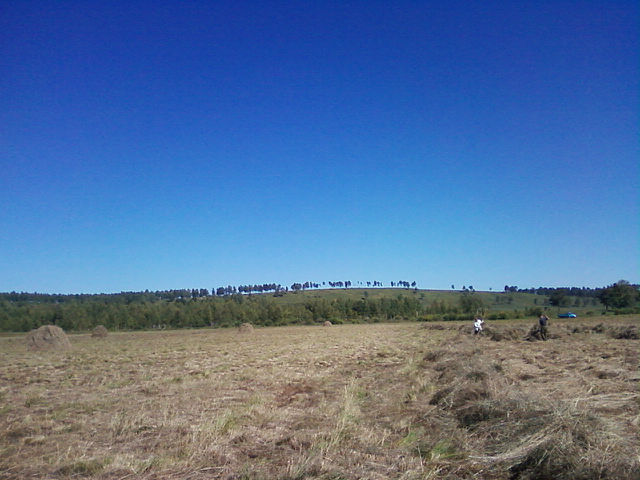 30.09.2020г. №16РОССИЙСКАЯ ФЕДЕРАЦИЯИРКУТСКАЯ ОБЛАСТЬЭХИРИТ-БУЛАГАТСКИЙ РАЙОНМУНИЦИПАЛЬНОЕ ОБРАЗОВАНИЕ «ЗАХАЛЬСКОЕ»ДУМАРЕШЕНИЕ«О ВНЕСЕНИИ ИЗМЕНЕНИЙ В РЕШЕНИЕДУМЫ МО «ЗАХАЛЬСКОЕ» ОТ 27.12.2019 Г.№33 «О БЮДЖЕТE МО «ЗАХАЛЬСКОЕ» НА .И ПЛАНОВЫЙ ПЕРИОД 2021-2022 ГГ»Внести изменения в решение Думы от 27.12.2019 г.:1.1. Пункт 1- изложить в следующей редакции: «Утвердить основные характеристики бюджета муниципального образования «Захальское» на 2020 год по расходам в сумме 21474088,89 рублей и доходам в сумме 17330 718 рублей, в том числе безвозмездные поступления из областного и районного бюджета в сумме 13604 200 рублей.Установить предельный размер дефицита бюджета в сумме 4143370,89 рублей, из них дефицита 133407 руб., остатков прошлого года 4009963,89 руб.1.2. Пункт 3- утвердить распределение доходов муниципального образования на . согласно приложению №1.1.3. Пункт 6- утвердить расходы бюджета муниципального образования на 2020 год по разделам, подразделам ,целевым статьям расходов, видам расходов функциональной классификации расходов бюджета РФ согласно приложению 4.2. Опубликовать настоящее решение в газете «Захальский Вестник» и разместить на официальном сайте администрации муниципального образования «Захальское» в информационно-телекоммуникационной сети «Интернет».Глава муниципального образования "Захальское"                                                        А Н.ЧерниговПояснительная запискак решению Думы МО «Захальское» «О внесении изменений в бюджет МО «Захальское» на .От .09.2020 г. №Внесение изменений в бюджет МО «Захальское» на . производится в соответствии с бюджетным законодательством и нормативно-правовыми актами муниципального образования «Захальское»В бюджет МО «Захальское» вносятся следующие измененияпо доходам-в связи с увеличением дотации бюджетам поселений на выравнивание бюджетной обеспеченности из районного бюджета на 2020 год, увеличиваются и доходы бюджета по коду030 2 02 15001 10 0000 150 на 745 200 рублей;-в связи с увеличением субвенции бюджетам сельских поселений на осуществление первичного воинского учета на территориях, где отсутствуют военные комиссариаты, увеличиваются и доходы бюджета по коду030 2 02 351181 10 0000 150 на 8500 рублей;по расходамв связи с изменением расходной части:-по разделу «Функционирование Правительства Российской Федерации, высших исполнительных органов государственной власти субъектов Российской Федерации, местных администраций»026 0104 91 112 90120 120–345200 руб.-по разделу «Культура и кинематография»027 0801 9171090310 110– 150 000 руб.027 0801 9171090320 244– 100 000 руб.027 0801 9171190310 110– 150 000 руб.Приложение № 1О бюджете муниципального образованияЗахальское" на 2020 год и плановыйпериод 2021 -2022 гг"Решение Думы № от .09.2020 г.Доходы бюджета МО "Захальское" на 2020 год и плановый период 2021 -2022 гг.30.09.2020 г. №17РОССИЙСКАЯ ФЕДЕРАЦИЯИРКУТСКАЯ ОБЛАСТЬЭХИРИТ-БУЛАГАТСКИЙ РАЙОНМУНИЦИПАЛЬНОЕ ОБРАЗОВАНИЕ «ЗАХАЛЬСКОЕ»ДУМАРЕШЕНИЕ«ОБ УТВЕРЖДЕНИИ ПОЛОЖЕНИЯО ПОМОЩНИКЕ ДЕПУТАТА ДУМЫ МО «ЗАХАЛЬСКОЕ»В соответствии со статьями 14, 17, 40 Федерального закона от 6 октября 2003 года № 131-ФЗ «Об общих принципах организации местного самоуправления в Российской Федерации», статьей 17 Закона Иркутской области от 17 декабря 2008 года № 122-оз «О гарантиях осуществления полномочий депутата, члена выборного органа местного самоуправления, выборного должностного лица местного самоуправления в Иркутской области», Уставом МО «Захальское», Дума муниципального образования «Захальское»РЕШИЛА:1. Утвердить прилагаемое Положение о помощнике депутата Думы МО «Захальское»2. Настоящее решение вступает в силу после дня его официального опубликования.Глава МО «Захальское»				       			А.Н. ЧерниговУтвержден                            решением Думы муниципального образования «Захальское»                                                    от30.09.2020г.№17ПОЛОЖЕНИЕ О ПОМОЩНИКЕ ДЕПУТАТА ДУМЫ МО «ЗАХАЛЬСКОЕ»1. Общие положения1. Настоящее Положение устанавливает правовой статус помощника депутата Думы МО «Захальское», его права, обязанности, условия и порядок работы.2. Помощник депутата Думы МО «Захальское» (далее – помощник депутата, помощник) – лицо, привлекаемое депутатом Думы МО «Захальское» (далее соответственно – депутат Думы, депутат, Дума) на общественных началах и безвозмездной основе для оказания содействия депутату Думы в осуществлении его полномочий на определенный срок.3. Помощником депутата может быть гражданин Российской Федерации, достигший возраста 18 лет, постоянно проживающий на территории Российской Федерации.4. Срок полномочий помощника депутата не может превышать срока полномочий депутата Думы.5. Депутат самостоятельно осуществляет персональный подбор кандидатур на должности помощников, их количество (не более 2 (двух)) и распределяет обязанности между ними, а также организовывает их работу.6. Помощник депутата в своей деятельности подконтролен и подотчетен депутату Думы, помощником которого он является. 7. Помощник депутата при оказании содействия депутату Думы руководствуется Конституцией Российской Федерации, федеральными законами и иными нормативными правовыми актами Российский Федерации, законами и иными нормативными правовыми актами Иркутской области, нормативными правовыми актами муниципального образования «Захальское»II. Права, обязанности и ответственность помощника депутата8. В целях организации личного приема граждан депутатом помощник по поручению депутата имеет право:1) оказывать правовую, информационно-методическую помощь;2) готовить аналитические, информационные, справочные материалы;3) оказывать содействие в организации встреч с населением, отчетов перед избирателями, присутствовать при их проведении;4) осуществлять сбор информации по вопросам непосредственного обеспечения жизнедеятельности населения муниципального образования «Захальское», проживающего, прежде всего, на территории соответствующего избирательного округа;5) принимать жалобы, предложения и обращения от жителей муниципального образования «Захальское», адресованные депутату Думы;6) вести делопроизводство депутата, в том числе регистрировать и вести учет депутатской корреспонденции, обеспечивать сохранность документов, поступающих на имя депутата, контролировать своевременное поступление ответов на депутатские обращения;7) выполнять другие поручения депутата, связанные с организацией личного приема граждан.9. Помощник при выполнении поручений депутата, связанных с организацией личного приема граждан, обязан:1) добросовестно и своевременно исполнять свои полномочия, предоставлять депутату объективную и достоверную информацию;2) внимательно относиться к избирателям, своевременно информировать депутата о содержании их предложений, заявлений и жалоб;3) не разглашать охраняемые законом сведения, ставшие ему известными в связи с осуществлением деятельности помощника, не использовать в личных и иных целях, не связанных с поручениями депутата, предоставленные ему права;4) не допускать действий, приводящих к подрыву авторитета депутата, Думы и иных органов местного самоуправления муниципального образования «Захальское», в том числе использовать в своей речи грубые и некорректные выражения, призывать к незаконным и насильственным действиям;5) при прекращении своих полномочий в качестве помощника передать депутату либо уполномоченному им лицу все документы, содержащие служебную информацию.10. Помощник несет ответственность, предусмотренную законодательством Российской Федерации за действия и бездействия, нарушающие права и свободы граждан.За неисполнение или ненадлежащее исполнение своих обязанностей помощник депутата может быть освобожден от их выполнения на основании письменного обращения депутата на имя председателя Думы, а в отношении помощника депутата, являющегося помощником председателя Думы, – решения председателя Думы. 11. Ответственность перед избирателями за результаты деятельности помощника и соблюдение им этических норм поведения в обществе несет помощник и депутат, помощником которого он является.III. Порядок осуществления деятельности помощника депутата12. Помощник приступает к осуществлению своих обязанностей после получения удостоверения помощника депутата Думы МО «Захальское» (далее – удостоверение, удостоверение помощника) (образец удостоверения приведен в приложении 1 к настоящему Положению).13. Условия и порядок исполнения помощником своей деятельности (в том числе рабочее место помощника) определяются взаимной договоренностью депутата и помощника.14. Передача помощнику депутата полномочий депутата Думы не допускается.15. Полномочия помощника депутата не подлежат передаче другому лицу.16. Один и тот же гражданин не может быть помощником одновременно двух и более депутатов Думы.17. Для оформления удостоверения помощника депутат представляет на имя председателя Думы следующие документы:1) представление депутата на имя председателя Думы о назначении помощника депутата (форма представления приведена в приложении 2 к настоящему Положению);2) личное заявление кандидата в помощники депутата о согласии на назначение помощником депутата (форма заявления приведена в приложении 3 к настоящему Положению);3) в отношении кандидата в помощники депутата: две фотографии 3 x 4 см, копии страниц паспорта гражданина Российской Федерации, или (в случае отсутствия паспорта) иного документа, удостоверяющего личность гражданина Российской Федерации, содержащих сведения о фамилии, имени и отчестве (последнее – при наличии), адресе места жительства (регистрации).18. Оформление удостоверения помощника (за исключением оформления удостоверения в отношении кандидата в помощники депутата, являющегося председателем Думы) осуществляется на основании решения председателя Думы и документов, предусмотренных пунктом 17 настоящего Положения. Оформление удостоверения в отношении кандидата в помощники депутата, являющегося председателем Думы, осуществляется на основании решения председателя Думы и документов, предусмотренных подпунктами 2, 3 пункта 17 настоящего Положения.19. Удостоверение помощника депутата подписывается председателем Думы, заверяется печатью Думы и является основным документом, подтверждающим статус помощника депутата.20. Выдача удостоверения помощника депутата регистрируется уполномоченным лицом Думы в соответствующем журнале регистрации в течение 3 (трёх) рабочих дней с момента согласования представления депутата председателем Думы о назначении помощником депутата (с момента принятия решения председателя Думы о назначении помощником депутата – в отношении кандидата в помощники депутата, претендующего в помощники председателя Думы).21. Удостоверение выдается под роспись непосредственно помощнику депутата или депутату для вручения своему помощнику.22. В случае изменения фамилии, имени, отчества помощника, утери, порчи удостоверения, помощник подает на имя председателя Думы письменное заявление о выдаче нового удостоверения. В заявлении указывается причина замены, утери (порчи) удостоверения. Утраченное удостоверение признается недействительным, о чем сообщается в газете «Захальский вестник»Помощнику не позднее  7 (семи) рабочих  с момента его письменного заявления в Думу выдается удостоверение с другим порядковым номером.23. Удостоверение помощника, полномочия которого прекращены, является недействительным.24. Ответственность за оформление удостоверений помощникам возлагается на уполномоченного лицо Думы.25. Удостоверение помощника изготавливается за счет средств местного бюджета в пределах средств, предусмотренных на содержание Думы.26. Канцелярские, почтовые, телеграфные расходы помощника и все другие расходы, связанные с исполнением поручений, полученных от депутата, оплачиваются непосредственно депутатом из собственных средств.IV. Заключительные положения27. Деятельность помощника депутата прекращается:1) по инициативе депутата, оформленной в виде письменного уведомления на имя председателя Думы с указанием даты прекращения полномочий помощника;2) по инициативе помощника, оформленной в виде письменного заявления на имя депутата с указанием даты прекращения полномочий помощника;3) одновременно с прекращением полномочий депутата, чьим помощником он является;4) в случае смерти лица, осуществляющего деятельность помощника;5) в случае признания лица, осуществлявшего деятельность помощника, недееспособным или ограниченно дееспособным, безвестно отсутствующим или объявления его умершим в установленном законом порядке;6) в случае вступления в отношении лица, осуществляющего деятельность помощника, в законную силу обвинительного приговора суда;7) в случае выезда лица, осуществляющего деятельность помощника, за пределы Российской Федерации на постоянное место жительства;8) в случае призыва лица, осуществляющего деятельность помощника, на военную службу или направления на заменяющую ее альтернативную гражданскую службу;9) в случае прекращения гражданства Российской Федерации лица, осуществляющего деятельность помощника.28. В случаях, предусмотренных подпунктами 2, 4 – 9 пункта 27 соответствующий депутат обязан незамедлительно направить в адрес председателя Думы письменное уведомление о прекращении деятельности помощника с указанием фамилии, имени, отчества (последнее – при наличии) помощника, основания и даты прекращения его деятельности в качестве помощника депутата.29. Днем прекращения деятельности в качестве помощника считается:1) в случае, предусмотренном подпунктами 1 пункта 27 настоящего Положения, день, определяемый депутатом и указанный в письменном уведомлении о прекращении деятельности помощника;2) в случае, предусмотренном подпунктом 2 пункта 27 настоящего Положения, день, указанный в письменном заявлении помощника о прекращении своей деятельности, поданном на имя соответствующего депутата;3) в случае, предусмотренном подпунктом 3 пункта 27 настоящего Положения, день прекращения полномочий соответствующего депутата;4) в случае, предусмотренном подпунктом 4 пункта 27 настоящего Положения, день смерти лица, осуществляющего деятельность помощника;5) в случаях, предусмотренных подпунктом 5 пункта 27 настоящего Положения, соответственно день вступления в законную силу решения суда о признании гражданина, осуществляющего деятельность помощника, недееспособным или ограниченно дееспособным, либо о признании лица, являвшегося помощником, безвестно отсутствующим или об объявлении лица, являвшегося помощником, умершим;6) в случае, предусмотренном подпунктом 6 пункта 27 настоящего Положения, соответственно день вступления в законную силу обвинительного приговора суда;7) в случае, предусмотренном подпунктом 7 пункта 27 настоящего Положения, соответственно день выезда за пределы Российской Федерации на постоянное место жительства;8) в случае, предусмотренном подпунктом 8 пункта 28 настоящего Положения, соответственно день принятия решения призывной комиссией о призыве на военную службу или направлении на альтернативную гражданскую службу;9) в случае, предусмотренном подпунктом 9 пункта 27 настоящего Положения, соответственно со дня принятия полномочным органом, ведающим делами о гражданстве Российской Федерации, соответствующего решения.30. В случаях, предусмотренных подпунктами 1 – 3, 7 – 9 пункта 27 настоящего Положения, лицо, ранее выполняющий деятельность помощника, обязано сдать удостоверение уполномоченному лицу Думы в срок, не превышающий 3 (трех) рабочих дней со дня прекращения им деятельности в качестве помощника. 31. В случае невыполнения лицом, ранее осуществлявшим деятельность помощника депутата, требования, указанного в пункте 30 настоящего Положения, а также в случаях, предусмотренных подпунктами 5 – 6 пункта 27 настоящего Положения, удостоверение соответствующего помощника признается недействительным. Информация о признании удостоверения помощника недействительным доводится уполномоченным лицом Думы до сведения жителей муниципального образования посредством ее размещения газете «Захальский вестник») в течение 3 (трёх)  рабочих дней со дня истечения срока, указанного в пункте 30 настоящего Положения.32. Сведения об утрате лица статуса помощника депутата вносятся уполномоченным лицом Думы в соответствующий журнал регистрации в течение 3(трёх) рабочих дней с даты получения председателем Думы соответствующей информации о прекращении лица в качестве помощника депутата.Приложение 1к Положению о помощнике депутата  Думы МО «Захальское», утвержденному решением представительного органа муниципального образования «____»____________ 20__года № ____УДОСТОВЕРЕНИЕ ПОМОЩНИКА ДЕПУТАТА ДУМЫ МО «ЗАХАЛЬСКОЕ»Левая сторона внутренней наклейки удостоверенияПомощник депутата Думы МО «Захальское» ___________________ по избирательному округу № «___»_________________________(указываются фамилии и инициалы депутата представительного органа муниципального образования по соответствующему избирательному округу)Правая сторона внутренней наклейки удостоверенияУдостоверение №______М.П.зарегистрировано «___» _________ 20__г.действительно до «___» ___________ __г.                                               Приложение 2к Положению о помощнике депутата Думы МО «Захальское»,утвержденному решением представительного органа муниципального образования «____»____________ 20__года № ____ПРЕДСТАВЛЕНИЕ ДЕПУТАТА ДУМЫ МО «ЗАХАЛЬСКОЕ» О НАЗНАЧЕНИИ ГРАЖДАНИНА ПОМОЩНИКОМ ДЕПУТАТА ДУМЫ МО «ЗАХАЛЬСКОЕ»Председателю Думы_______________________ (указывается наименование должности председателя представительного органа муниципального образования, его фамилия, инициалы)от депутата Думы____________(указывается наименование представительного органа муниципального образования в соответствии с уставом муниципального образования)Фамилия, инициалы____________Прошу назначить моим помощником ____________________________ (указывается полностью фамилия, имя, отчество (последнее – при наличии) гражданина, претендующего на должность помощника депутата).Дата рождения: ____________________;Адрес места жительства (регистрации): __________________;Данные паспорта гражданина Российской Федерации или (в случае отсутствия паспорта) иного документа, удостоверяющего личность гражданина Российской Федерации (серия, номер, дата выдачи, наименование выдавшего органа ____________________.Дата «___»_______20__г. Подпись ________________Приложение 3к Положению о помощнике депутата  Думы МО «Захальское», утвержденному решением представительного органа муниципального образования «____»____________ 20__года № ____ЗАЯВЛЕНИЕ КАНДИДАТА В ПОМОЩНИКИ ДЕПУТАТА ДУМЫ МО «ЗАХАЛЬСКОЕ»О СОГЛАСИИ НА НАЗНАЧЕНИЕ ПОМОЩНИКОМ ДЕПУТАТАДУМЫ МО «ЗАХАЛЬСКОЕ»Председателю Думы ________________(наименование должности председателя представительного органа муниципального образования, 
его фамилия, инициалы)от ____________________________фамилия, имя и отчество (последнее – при наличии)дата и место рождения: ______________
адрес места жительства (регистрации)_____ 
данные паспорта гражданина Российской Федерации либо (в случае отсутствия паспорта) иного документа, удостоверяющего личность гражданина Российской Федерации (серия, номер, дата выдачи, наименование выдавшего органа) ___________________________________контактный телефон _______________электронный адрес ________________ЗАЯВЛЕНИЕо согласии на назначение помощником депутата Думы Думы МО «Захальское»Прошу назначить меня помощником депутата Думы  Думы МО «Захальское»_____________________(указывается фамилия, имя, отчество (последнее – при наличии) депутата Думы муниципального образования).С Положением о помощнике депутата ________ (указывается муниципальный правовой акт об утверждении Положения о помощнике депутата представительного органа муниципального образования с указанием реквизитов) ознакомлен (ознакомлена), обязуюсь его соблюдать.Даю свое согласие Думе МО «Захальское» (далее – Дума) на обработку своих персональных данных в порядке и на условиях, определенных Федеральным законом от 27.07.2006 № 152-ФЗ «О персональных данных» (сбор, систематизацию, накопление, хранение, уточнение (обновление, изменение), использование, распространение (передачу), обезличивание, блокировку и уничтожение):фамилия, имя, отчество;дата и место рождения; адрес места жительства (регистрации); данные паспорта гражданина Российской Федерации либо (в случае отсутствия паспорта) иного документа, удостоверяющего личность гражданина Российской Федерации (серия, номер, дата выдачи, наименование выдавшего органа); номер контактного телефона;электронный адрес;фотографическое изображение.Обработка моих персональных данных может осуществляться исключительно в целях оформления меня помощником депутата Думы. Настоящее согласие действует со дня его подписания и в течение всего срока моих полномочий в качестве помощника депутата Думы.Я предупрежден, что данное согласие на обработку персональных данных может быть отозвано мной путем направления соответствующего письменного уведомления в адрес Думы. В указанном случае обработка моих персональных данных может быть продолжена при наличии оснований, предусмотренных Федеральным законом от 27.07.2006 № 152-ФЗ «О персональных данных».       «___» ___________ 20__ г. __________ ____________________________                                                                                     (подпись)          (расшифровка подписи)Приложение:1) копии страниц паспорта гражданина Российской Федерации либо (в случае отсутствия паспорта) иного документа, удостоверяющего личность гражданина Российской Федерации, содержащих сведения о фамилии, имени и отчестве (последнее – при наличии), адресе места жительства (регистрации);2) две фотографии 3 x 4 см.Дата «___»_______20__г. Подпись ________________Фамилия, инициалы __________________30.09.2020 г. №18РОССИЙСКАЯ ФЕДЕРАЦИЯИРКУТСКАЯ ОБЛАСТЬЭХИРИТ-БУЛАГАТСКИЙ РАЙОНМУНИЦИПАЛЬНОЕ ОБРАЗОВАНИЕ «ЗАХАЛЬСКОЕ»ДУМАРЕШЕНИЕОБ УТВЕРЖДЕНИИ ПОРЯДКА размещения сведений о доходах, расходах, об имуществе и обязательствах имущественного характера Главы муниципального образования «Захальское» и членов его семьи в информационно-телекоммуникационной сети «Интернет» на официальнОМ сайтЕ Администрации муниципального образования «Захальское» и представления указанных сведений средствам массовой информации для опубликованияВ соответствии с Федеральным законом от 25 декабря 2008 года №273-ФЗ «О противодействии коррупции», Федеральным законом от 3 декабря 2012 года №230-ФЗ «О контроле за соответствием расходов лиц, замещающих государственные должности, и иных лиц их доходам», Указом Президента Российской Федерации от 8 июля 2013 года №613 «Вопросы противодействия коррупции», руководствуясь Уставом муниципального образования «Захальское», Дума муниципального образования «Захальское»РЕШИЛА:1. Утвердить порядок размещения сведений о доходах, расходах, об имуществе и обязательствах имущественного характера главы муниципального образования «Захальское» и членов его семьи в информационно-телекоммуникационной сети «Интернет» на официальном сайте администрации муниципального образования «Захальское» и представления указанных сведений средствам массовой информации для опубликования (прилагается).2. Опубликовать настоящее решение в газете «Захальский Вестник» и разместить на официальном сайте администрации муниципального образования «Захальское» в информационно-телекоммуникационной сети «Интернет».3. Настоящее решение вступает в силу через десять календарных дней после дня его официального опубликования.Глава МО «Захальское»				       			А.Н. ЧерниговУтвержденрешением Думы муниципального образования «Захальское»от 30.09.2020 №ПОРЯДОК размещения сведений о доходах, расходах, об имуществе и обязательствах имущественного характера Главы муниципального образования «Захальское» и членов его семьи в информационно-телекоммуникационной сети «Интернет» на официальнОМ сайтЕ Администрации муниципального образования «Захальское» и представления указанных сведений средствам массовой информации для опубликования1. Настоящим Порядком устанавливаются обязанности уполномоченного лица администрации муниципального образования «Захальское», назначенное главой администрации муниципального образования «Захальское» (далее – уполномоченный орган) по размещению сведений о доходах, расходах, об имуществе и обязательствах имущественного характера главы муниципального образования «Захальское», а также сведений о доходах, расходах, об имуществе и обязательствах имущественного характера его супруги (супруга) и несовершеннолетних детей (далее – сведения о доходах, расходах, об имуществе и обязательствах имущественного характера), в информационно-телекоммуникационной сети «Интернет» на официальном сайте администрации муниципального образования «Захальское»  (далее – официальный сайт) и предоставлению этих сведений средствам массовой информации для опубликования в связи с их запросами.2. На официальном сайте размещаются и средствам массовой информации в связи с их запросами для опубликования предоставляются следующие сведения о доходах, расходах, об имуществе и обязательствах имущественного характера:а) перечень объектов недвижимого имущества, принадлежащих главе муниципального образования «Захальское», его супруге (супругу) и несовершеннолетним детям на праве собственности или находящихся в их пользовании, с указанием вида, площади и страны расположения каждого из таких объектов;б) перечень транспортных средств, принадлежащих на праве собственности главе муниципального образования «Захальское», его супруге (супругу) и несовершеннолетним детям, с указанием вида и марки;в) декларированный годовой доход главы муниципального образования «Захальское», его супруги (супруга) и несовершеннолетних детей;г) сведения об источниках получения средств, за счет которых совершены сделки по приобретению земельного участка, иного объекта недвижимого имущества, транспортного средства, ценных бумаг, долей участия, паев в уставных (складочных) капиталах организаций, если общая сумма таких сделок превышает общий доход главы муниципального образования «Захальское» и его супруги (супруга) за три последних года, предшествующих отчетному периоду.3. В размещаемых на официальных сайтах и предоставляемых средствам массовой информации для опубликования сведениях о доходах, расходах, об имуществе и обязательствах имущественного характера запрещается указывать:а) иные сведения (кроме указанных в пункте 2 настоящего Порядка) о доходах главы муниципального образования «Захальское», его супруги (супруга) и несовершеннолетних детей, об имуществе, принадлежащем на праве собственности названным лицам, и об их обязательствах имущественного характера;б) персональные данные супруги (супруга), детей и иных членов семьи главы муниципального образования «Захальское»;в) данные, позволяющие определить место жительства, почтовый адрес, телефон и иные индивидуальные средства коммуникации главы муниципального образования «Захальское», его супруги (супруга), детей и иных членов семьи;г) данные, позволяющие определить местонахождение объектов недвижимого имущества, принадлежащих главе муниципального образования «Захальское», его супруге (супругу), детям, иным членам семьи на праве собственности или находящихся в их пользовании;д) информацию, отнесенную к государственной тайне или являющуюся конфиденциальной в соответствии с законодательством.4. Размещение на официальных сайтах сведений о доходах, расходах, об имуществе и обязательствах имущественного характера, указанных в пункте 2 настоящего Порядка, обеспечивается уполномоченным органом.5. Сведения о доходах, расходах, об имуществе и обязательствах имущественного характера, указанные в пункте 2 настоящего Порядка, за весь период полномочий главы муниципального образования «Захальское» находятся на официальном сайте и ежегодно обновляются в течение 14 рабочих дней со дня истечения установленного срока для их подачи.6. Размещение на официальных сайтах сведений о доходах, расходах, об имуществе и обязательствах имущественного характера супруги (супруга) и несовершеннолетних детей главы муниципального образования «Захальское» осуществляется в соответствии с требованиями законодательства Российской Федерации о персональных данных.7. В случае прекращения полномочий главы муниципального образования «Захальское» сведения о доходах, расходах, об имуществе и обязательствах имущественного характера, указанные в пункте 2 настоящего Порядка исключаются уполномоченным органом с официального сайта в течение трех рабочих дней со дня прекращения полномочий главы муниципального образования «Захальское».8. Сведения о доходах, расходах, об имуществе и обязательствах имущественного характера, указанные в пункте 2 настоящего Порядка, представляются средствам массовой информации в связи с их запросами в случае, если запрашиваемые сведения отсутствуют на официальном сайте.9. Уполномоченный орган:а) в течение трех рабочих дней со дня поступления запроса от средства массовой информации сообщает о нем главе муниципального образования «Захальское», в отношении которого поступил запрос;б) в течение семи рабочих дней со дня поступления запроса от средства массовой информации обеспечивает предоставление ему сведений о доходах, расходах, об имуществе и обязательствах имущественного характера, указанных в пункте 2 настоящего Порядка. 10. Уполномоченный орган несет в соответствии с законодательством Российской Федерации ответственность за несоблюдение настоящего Порядка, а также за разглашение сведений, отнесенных к государственной тайне или являющихся конфиденциальными.30.09.2020 г. №19РОССИЙСКАЯ ФЕДЕРАЦИЯИРКУТСКАЯ ОБЛАСТЬЭХИРИТ-БУЛАГАТСКИЙ РАЙОНМУНИЦИПАЛЬНОЕ ОБРАЗОВАНИЕ«ЗАХАЛЬСКОЕ»ДУМАРЕШЕНИЕО ВНЕСЕНИИ ИЗМЕНЕНИЙ В РЕШЕНИЕ ДУМЫ МУНИЦИПАЛЬНОГО ОБРАЗОВАНИЯ «ЗАХАЛЬСКОЕ» ОТ 16.09.2011Г.№73В соответствии с Земельным кодексом РФ, Федеральными законами от 06.10.2003 №131-ФЗ «Об общих принципах организации местного самоуправления в Российской Федерации», от 26.12.2008 №294-ФЗ «О защите прав юридических лиц и индивидуальных предпринимателей при осуществлении государственного контроля (надзора) и муниципального контроля», руководствуясь Уставом муниципального образования «Захальское», Дума муниципального образования «Захальское»РЕШИЛА:1. Внести изменения в решение Думы муниципального образования «Захальское» от 16.09.2011г.№73 «Об утверждении Положения о муниципальном земельном контроле в муниципальном образовании «Захальское» (далее – Решение, Положение):1.1. В пункте 1.1 Положения слова «Письмом Роснедвижимости от 20.07.2005 № ММ/0644 «О взаимодействии органов государственного земельного контроля с органами муниципального земельного контроля»,» исключить;1.2. в пункте 1.5 Положения слова «администрация поселения» заменить словами «Администрация муниципального образования «Захальское» (далее – администрация поселения)»;1.3. пункт 2.5 Положения изложить в следующей редакции:«2.5. В ежегодных планах проверок указываются следующие сведения:1) наименование органа муниципального земельного контроля, осуществляющего плановую проверку;2) местоположение объекта земельных отношений, в отношении которого проводится проверка, его кадастровый номер (при наличии);3) правообладатель объекта земельных отношений (при наличии), с указанием наименования, места нахождения - в отношении органов государственной власти, органов местного самоуправления, фамилии, имени, отчества (при наличии), адреса места жительства - в отношении граждан;4) цель и основание проведения проверки;5) дата начала и сроки проведения проверки.»;1.4. пункт 2.6 Положения дополнить словами «, на официальном сайте органа муниципального земельного контроля в информационно-телекоммуникационной сети "Интернет" либо иным доступным способом»;1.5. в пункте 2.11 Положения слова «в течение трех рабочих дней» заменить словами «за три рабочих дня»;1.6. в пункте 2.13 Положения после слов «до начала ее проведения» дополнить словами «посредством направления копии правового акта о проведении проверки»;1.7. предложение первое пункта 2.15 Положения дополнить словами «со дня начала проверки, указанного в правовом акте о проведении проверки»;1.8. Положение дополнить пунктом 3.2.1. следующего содержания:«3.2.1. В случае выявления при проведении проверки нарушений требований земельного законодательства, за которые законодательством Российской Федерации предусмотрена административная и иная ответственность, муниципальным инспектором вместе с актом проверки выдается предписание об устранении выявленных признаков нарушений обязательных требований земельного законодательства (далее - предписание) с указанием сроков их устранения, а также осуществляется контроль за исполнением указанных предписаний в установленные сроки.»;1.9. Положение дополнить пунктом 3.7. следующего содержания:«3.7. В случае, если по результатам проведенной проверки муниципальным инспектором выявлен факт размещения объекта капитального строительства на земельном участке, на котором не допускается размещение такого объекта в соответствии с разрешенным использованием земельного участка и (или) установленными ограничениями использования земельных участков, указанное лицо в срок не позднее пяти рабочих дней со дня окончания проверки направляет в орган местного самоуправления поселения, по месту нахождения данного земельного участка или в случае нахождения данного земельного участка на межселенной территории в орган местного самоуправления муниципального района уведомление о выявлении самовольной постройки с приложением документов, подтверждающих указанный факт. Результаты указанной проверки могут быть обжалованы правообладателем земельного участка в судебном порядке.».2. Опубликовать настоящее решение в газете «Захальский Вестник» и разместить на официальном сайте администрации муниципального образования «Захальское» в информационно-коммуникационной сети «Интернет»3. Контроль за выполнением настоящего решения возложить на главу муниципального образования «Захальское»Глава МО «Захальское»                   						А.Н.ЧерниговАдрес редакции: Иркутская область Эхирит-Булагатский район п. Свердлово ул. Советская д. 19 тел.(факс) 8(39541) 24421Учредитель—Дума МО «Захальское»Главный редактор—Чернигов А.Н.Тираж—50 экз.  Подписано в печать  07.10.2020 г. Цена—бесплатноГазета отпечатана в администрации МО «Захальское»НаименованиеНаименованиеНаименованиеНаименованиеНаименованиеНаименование2020год2020год2021год2021год2022год2022год2022год2022год2020год2020год2021год2021год2022год2022год2022год2022год000 1 00 00000 00 0000 000ДОХОДЫДОХОДЫДОХОДЫДОХОДЫДОХОДЫДОХОДЫ37265183726518363865036386503755150375515037551503755150182 1 01 00000 00 0000 000Налоги на прибыльНалоги на прибыльНалоги на прибыльНалоги на прибыльНалоги на прибыльНалоги на прибыль885918885918920650920650920650920650920650920650182 1 01 02000 01 0000 110Налог на доходы физических лицНалог на доходы физических лицНалог на доходы физических лицНалог на доходы физических лицНалог на доходы физических лицНалог на доходы физических лиц885918885918920650920650920650920650920650920650182 1 01 02010 01 0000 110Налог на доходы физических лиц с доходов, источником которых является налоговый агент, за исключением доходов, в отношении которых исчисление и уплата налога осуществляются в соответствии со статьями 227, 2271 и 228 Налогового кодекса Российской Федерации (сумма платежа (перерасчеты, недоимка и задолженность по соответствующему платежу, в том числе по отмененному)Налог на доходы физических лиц с доходов, источником которых является налоговый агент, за исключением доходов, в отношении которых исчисление и уплата налога осуществляются в соответствии со статьями 227, 2271 и 228 Налогового кодекса Российской Федерации (сумма платежа (перерасчеты, недоимка и задолженность по соответствующему платежу, в том числе по отмененному)Налог на доходы физических лиц с доходов, источником которых является налоговый агент, за исключением доходов, в отношении которых исчисление и уплата налога осуществляются в соответствии со статьями 227, 2271 и 228 Налогового кодекса Российской Федерации (сумма платежа (перерасчеты, недоимка и задолженность по соответствующему платежу, в том числе по отмененному)Налог на доходы физических лиц с доходов, источником которых является налоговый агент, за исключением доходов, в отношении которых исчисление и уплата налога осуществляются в соответствии со статьями 227, 2271 и 228 Налогового кодекса Российской Федерации (сумма платежа (перерасчеты, недоимка и задолженность по соответствующему платежу, в том числе по отмененному)Налог на доходы физических лиц с доходов, источником которых является налоговый агент, за исключением доходов, в отношении которых исчисление и уплата налога осуществляются в соответствии со статьями 227, 2271 и 228 Налогового кодекса Российской Федерации (сумма платежа (перерасчеты, недоимка и задолженность по соответствующему платежу, в том числе по отмененному)Налог на доходы физических лиц с доходов, источником которых является налоговый агент, за исключением доходов, в отношении которых исчисление и уплата налога осуществляются в соответствии со статьями 227, 2271 и 228 Налогового кодекса Российской Федерации (сумма платежа (перерасчеты, недоимка и задолженность по соответствующему платежу, в том числе по отмененному)885918885918920650920650920650920650920650920650182 1 01 02010 01 1000 110Налог на доходы физических лиц с доходов, источником которых является налоговый агент, за исключением доходов, в отношении которых исчисление и уплата налога осуществляются в соответствии со статьями 227, 2271 и 228 Налогового кодекса Российской Федерации (сумма платежа (перерасчеты, недоимка и задолженность по соответствующему платежу, в том числе по отмененному)Налог на доходы физических лиц с доходов, источником которых является налоговый агент, за исключением доходов, в отношении которых исчисление и уплата налога осуществляются в соответствии со статьями 227, 2271 и 228 Налогового кодекса Российской Федерации (сумма платежа (перерасчеты, недоимка и задолженность по соответствующему платежу, в том числе по отмененному)Налог на доходы физических лиц с доходов, источником которых является налоговый агент, за исключением доходов, в отношении которых исчисление и уплата налога осуществляются в соответствии со статьями 227, 2271 и 228 Налогового кодекса Российской Федерации (сумма платежа (перерасчеты, недоимка и задолженность по соответствующему платежу, в том числе по отмененному)Налог на доходы физических лиц с доходов, источником которых является налоговый агент, за исключением доходов, в отношении которых исчисление и уплата налога осуществляются в соответствии со статьями 227, 2271 и 228 Налогового кодекса Российской Федерации (сумма платежа (перерасчеты, недоимка и задолженность по соответствующему платежу, в том числе по отмененному)Налог на доходы физических лиц с доходов, источником которых является налоговый агент, за исключением доходов, в отношении которых исчисление и уплата налога осуществляются в соответствии со статьями 227, 2271 и 228 Налогового кодекса Российской Федерации (сумма платежа (перерасчеты, недоимка и задолженность по соответствующему платежу, в том числе по отмененному)Налог на доходы физических лиц с доходов, источником которых является налоговый агент, за исключением доходов, в отношении которых исчисление и уплата налога осуществляются в соответствии со статьями 227, 2271 и 228 Налогового кодекса Российской Федерации (сумма платежа (перерасчеты, недоимка и задолженность по соответствующему платежу, в том числе по отмененному)885918885918920650920650920650920650920650920650182 1 03 00000 00  0000 000Налоги на товары, (работы, услуги),реализуемые на территории Российской ФедерацииНалоги на товары, (работы, услуги),реализуемые на территории Российской ФедерацииНалоги на товары, (работы, услуги),реализуемые на территории Российской ФедерацииНалоги на товары, (работы, услуги),реализуемые на территории Российской ФедерацииНалоги на товары, (работы, услуги),реализуемые на территории Российской ФедерацииНалоги на товары, (работы, услуги),реализуемые на территории Российской Федерации23956002395600241900024190002535500253550025355002535500182 1 03 02000 01 0000 000Акцизы по подакцизным товарам (продукции), производимым на территории Российской ФедерацииАкцизы по подакцизным товарам (продукции), производимым на территории Российской ФедерацииАкцизы по подакцизным товарам (продукции), производимым на территории Российской ФедерацииАкцизы по подакцизным товарам (продукции), производимым на территории Российской ФедерацииАкцизы по подакцизным товарам (продукции), производимым на территории Российской ФедерацииАкцизы по подакцизным товарам (продукции), производимым на территории Российской Федерации23956002395600241900024190002535500253550025355002535500182 1 03 02230 01 0000 110 Доходы от уплаты акцизов на дизельное топливо, подлежащее распределению между бюджетами субъектов Российской Федерации и местными бюджетами с учетом установленных дифференцированных нормативов отчислений в местные бюджетыДоходы от уплаты акцизов на дизельное топливо, подлежащее распределению между бюджетами субъектов Российской Федерации и местными бюджетами с учетом установленных дифференцированных нормативов отчислений в местные бюджетыДоходы от уплаты акцизов на дизельное топливо, подлежащее распределению между бюджетами субъектов Российской Федерации и местными бюджетами с учетом установленных дифференцированных нормативов отчислений в местные бюджетыДоходы от уплаты акцизов на дизельное топливо, подлежащее распределению между бюджетами субъектов Российской Федерации и местными бюджетами с учетом установленных дифференцированных нормативов отчислений в местные бюджетыДоходы от уплаты акцизов на дизельное топливо, подлежащее распределению между бюджетами субъектов Российской Федерации и местными бюджетами с учетом установленных дифференцированных нормативов отчислений в местные бюджетыДоходы от уплаты акцизов на дизельное топливо, подлежащее распределению между бюджетами субъектов Российской Федерации и местными бюджетами с учетом установленных дифференцированных нормативов отчислений в местные бюджеты876612876612886625886625916470916470916470916470182 1 03 02240 01 0000 110 Доходы от уплаты акцизов на моторные масла для дизельных и (или) карбюраторных (инжекторных) двигателей, подлежащие распределению между бюджетами субъектов Российской Федерации и местными бюджетами с учетом установленных дифференцированных нормативов отчислений в местные бюджетыДоходы от уплаты акцизов на моторные масла для дизельных и (или) карбюраторных (инжекторных) двигателей, подлежащие распределению между бюджетами субъектов Российской Федерации и местными бюджетами с учетом установленных дифференцированных нормативов отчислений в местные бюджетыДоходы от уплаты акцизов на моторные масла для дизельных и (или) карбюраторных (инжекторных) двигателей, подлежащие распределению между бюджетами субъектов Российской Федерации и местными бюджетами с учетом установленных дифференцированных нормативов отчислений в местные бюджетыДоходы от уплаты акцизов на моторные масла для дизельных и (или) карбюраторных (инжекторных) двигателей, подлежащие распределению между бюджетами субъектов Российской Федерации и местными бюджетами с учетом установленных дифференцированных нормативов отчислений в местные бюджетыДоходы от уплаты акцизов на моторные масла для дизельных и (или) карбюраторных (инжекторных) двигателей, подлежащие распределению между бюджетами субъектов Российской Федерации и местными бюджетами с учетом установленных дифференцированных нормативов отчислений в местные бюджетыДоходы от уплаты акцизов на моторные масла для дизельных и (или) карбюраторных (инжекторных) двигателей, подлежащие распределению между бюджетами субъектов Российской Федерации и местными бюджетами с учетом установленных дифференцированных нормативов отчислений в местные бюджеты56585658566056605700570057005700182 1 03 02250 01 0000 110 Доходы от уплаты акцизов на автомобильный бензин, подлежащие распределению между бюджетами субъектов Российской Федерации и местными бюджетами с учетом установленных дифференцированных нормативов отчислений в местные бюджетыДоходы от уплаты акцизов на автомобильный бензин, подлежащие распределению между бюджетами субъектов Российской Федерации и местными бюджетами с учетом установленных дифференцированных нормативов отчислений в местные бюджетыДоходы от уплаты акцизов на автомобильный бензин, подлежащие распределению между бюджетами субъектов Российской Федерации и местными бюджетами с учетом установленных дифференцированных нормативов отчислений в местные бюджетыДоходы от уплаты акцизов на автомобильный бензин, подлежащие распределению между бюджетами субъектов Российской Федерации и местными бюджетами с учетом установленных дифференцированных нормативов отчислений в местные бюджетыДоходы от уплаты акцизов на автомобильный бензин, подлежащие распределению между бюджетами субъектов Российской Федерации и местными бюджетами с учетом установленных дифференцированных нормативов отчислений в местные бюджетыДоходы от уплаты акцизов на автомобильный бензин, подлежащие распределению между бюджетами субъектов Российской Федерации и местными бюджетами с учетом установленных дифференцированных нормативов отчислений в местные бюджеты16634521663452167683716768371763452176345217634521763452182 1 03 02260 01 0000 110 Доходы от уплаты акцизов на прямогонный бензин, подлежащие распределению между бюджетами субъектов Российской Федерации и местными бюджетами с учетом установленных дифференцированных нормативов отчислений в местные бюджетыДоходы от уплаты акцизов на прямогонный бензин, подлежащие распределению между бюджетами субъектов Российской Федерации и местными бюджетами с учетом установленных дифференцированных нормативов отчислений в местные бюджетыДоходы от уплаты акцизов на прямогонный бензин, подлежащие распределению между бюджетами субъектов Российской Федерации и местными бюджетами с учетом установленных дифференцированных нормативов отчислений в местные бюджетыДоходы от уплаты акцизов на прямогонный бензин, подлежащие распределению между бюджетами субъектов Российской Федерации и местными бюджетами с учетом установленных дифференцированных нормативов отчислений в местные бюджетыДоходы от уплаты акцизов на прямогонный бензин, подлежащие распределению между бюджетами субъектов Российской Федерации и местными бюджетами с учетом установленных дифференцированных нормативов отчислений в местные бюджетыДоходы от уплаты акцизов на прямогонный бензин, подлежащие распределению между бюджетами субъектов Российской Федерации и местными бюджетами с учетом установленных дифференцированных нормативов отчислений в местные бюджеты-150122-150122-150122-150122-150122-150122-150122-150122182 1 05 00000 00 0000 000Налоги на совокупный доходНалоги на совокупный доходНалоги на совокупный доходНалоги на совокупный доходНалоги на совокупный доходНалоги на совокупный доход8500085000370003700037000370003700037000182 1 05 03000 01 0000 110Единый сельскохозяйственный налогЕдиный сельскохозяйственный налогЕдиный сельскохозяйственный налогЕдиный сельскохозяйственный налогЕдиный сельскохозяйственный налогЕдиный сельскохозяйственный налог8500085000370003700037000370003700037000182 1 06 00000 00 0000 000Налоги на имуществоНалоги на имуществоНалоги на имуществоНалоги на имуществоНалоги на имуществоНалоги на имущество310000310000208000208000208000208000208000208000182 1 06 01030 10 0000 110Налог на имущество физических лиц, взимаемый по ставкам, применяемым к объектам налогообложения, расположенным в границах поселенийНалог на имущество физических лиц, взимаемый по ставкам, применяемым к объектам налогообложения, расположенным в границах поселенийНалог на имущество физических лиц, взимаемый по ставкам, применяемым к объектам налогообложения, расположенным в границах поселенийНалог на имущество физических лиц, взимаемый по ставкам, применяемым к объектам налогообложения, расположенным в границах поселенийНалог на имущество физических лиц, взимаемый по ставкам, применяемым к объектам налогообложения, расположенным в границах поселенийНалог на имущество физических лиц, взимаемый по ставкам, применяемым к объектам налогообложения, расположенным в границах поселений3500035000370003700037000370003700037000182 1 06 06000 00 0000 110Земельный налог Земельный налог Земельный налог Земельный налог Земельный налог Земельный налог 275000275000171000171000171000171000171000171000182 1 06 06033 10 1000 110Земельный налог с организаций, обладающих земельным участком, расположенным в границах сельских поселений (сумма платежа)Земельный налог с организаций, обладающих земельным участком, расположенным в границах сельских поселений (сумма платежа)Земельный налог с организаций, обладающих земельным участком, расположенным в границах сельских поселений (сумма платежа)Земельный налог с организаций, обладающих земельным участком, расположенным в границах сельских поселений (сумма платежа)Земельный налог с организаций, обладающих земельным участком, расположенным в границах сельских поселений (сумма платежа)Земельный налог с организаций, обладающих земельным участком, расположенным в границах сельских поселений (сумма платежа)120000120000100010001000100010001000182 1 06 06043 10 0000 110Земельный налог, с физических лиц, обладающих земельным участком, расположенным в границах сельских поселенийЗемельный налог, с физических лиц, обладающих земельным участком, расположенным в границах сельских поселенийЗемельный налог, с физических лиц, обладающих земельным участком, расположенным в границах сельских поселенийЗемельный налог, с физических лиц, обладающих земельным участком, расположенным в границах сельских поселенийЗемельный налог, с физических лиц, обладающих земельным участком, расположенным в границах сельских поселенийЗемельный налог, с физических лиц, обладающих земельным участком, расположенным в границах сельских поселений155000155000170000170000170000170000170000170000026 1 11 00000 00 0000 000Доходы от использования имущества, находящегося в государственной и муниципальной собственности.Доходы от использования имущества, находящегося в государственной и муниципальной собственности.Доходы от использования имущества, находящегося в государственной и муниципальной собственности.Доходы от использования имущества, находящегося в государственной и муниципальной собственности.Доходы от использования имущества, находящегося в государственной и муниципальной собственности.Доходы от использования имущества, находящегося в государственной и муниципальной собственности.5000050000540005400054000540005400054000026 1 11 05013 10 0000 120Доходы, получаемые в виде арендной платы за земельные участки, государственная собственность на которые не разграничена и которые расположены в границах поселений, а также средства от продажи права на заключение договоров аренды указанных земельных участков.Доходы, получаемые в виде арендной платы за земельные участки, государственная собственность на которые не разграничена и которые расположены в границах поселений, а также средства от продажи права на заключение договоров аренды указанных земельных участков.Доходы, получаемые в виде арендной платы за земельные участки, государственная собственность на которые не разграничена и которые расположены в границах поселений, а также средства от продажи права на заключение договоров аренды указанных земельных участков.Доходы, получаемые в виде арендной платы за земельные участки, государственная собственность на которые не разграничена и которые расположены в границах поселений, а также средства от продажи права на заключение договоров аренды указанных земельных участков.Доходы, получаемые в виде арендной платы за земельные участки, государственная собственность на которые не разграничена и которые расположены в границах поселений, а также средства от продажи права на заключение договоров аренды указанных земельных участков.Доходы, получаемые в виде арендной платы за земельные участки, государственная собственность на которые не разграничена и которые расположены в границах поселений, а также средства от продажи права на заключение договоров аренды указанных земельных участков.026 1 11 05025 10 0000 120Доходы, получаемые в виде арендной платы, а также ср-ва от продажи права на заключение договоров аренды за земли, находящиеся в собственности поселений (за исключений земельных участков муниципальных бюджетных и автономных учреждений)Доходы, получаемые в виде арендной платы, а также ср-ва от продажи права на заключение договоров аренды за земли, находящиеся в собственности поселений (за исключений земельных участков муниципальных бюджетных и автономных учреждений)Доходы, получаемые в виде арендной платы, а также ср-ва от продажи права на заключение договоров аренды за земли, находящиеся в собственности поселений (за исключений земельных участков муниципальных бюджетных и автономных учреждений)Доходы, получаемые в виде арендной платы, а также ср-ва от продажи права на заключение договоров аренды за земли, находящиеся в собственности поселений (за исключений земельных участков муниципальных бюджетных и автономных учреждений)Доходы, получаемые в виде арендной платы, а также ср-ва от продажи права на заключение договоров аренды за земли, находящиеся в собственности поселений (за исключений земельных участков муниципальных бюджетных и автономных учреждений)Доходы, получаемые в виде арендной платы, а также ср-ва от продажи права на заключение договоров аренды за земли, находящиеся в собственности поселений (за исключений земельных участков муниципальных бюджетных и автономных учреждений)5000050000540005400054000540005400054000ИТОГО СОБСТВЕННЫХ ДОХОДОВ:ИТОГО СОБСТВЕННЫХ ДОХОДОВ:ИТОГО СОБСТВЕННЫХ ДОХОДОВ:ИТОГО СОБСТВЕННЫХ ДОХОДОВ:ИТОГО СОБСТВЕННЫХ ДОХОДОВ:ИТОГО СОБСТВЕННЫХ ДОХОДОВ:37265183726518363865036386503755150375515037551503755150030 2 00 00000 00 0000 000БЕЗВОЗМЕЗДНЫЕ ПОСТУПЛЕНИЯБЕЗВОЗМЕЗДНЫЕ ПОСТУПЛЕНИЯБЕЗВОЗМЕЗДНЫЕ ПОСТУПЛЕНИЯБЕЗВОЗМЕЗДНЫЕ ПОСТУПЛЕНИЯБЕЗВОЗМЕЗДНЫЕ ПОСТУПЛЕНИЯБЕЗВОЗМЕЗДНЫЕ ПОСТУПЛЕНИЯ1360420013604200104618001046180010380800103808001038080010380800030 2 02 00000 00 0000 150Безвозмездные поступления от других бюджетов бюджетной системы Российской ФедерацииБезвозмездные поступления от других бюджетов бюджетной системы Российской ФедерацииБезвозмездные поступления от других бюджетов бюджетной системы Российской ФедерацииБезвозмездные поступления от других бюджетов бюджетной системы Российской ФедерацииБезвозмездные поступления от других бюджетов бюджетной системы Российской ФедерацииБезвозмездные поступления от других бюджетов бюджетной системы Российской Федерации1360420013604200104618001046180010380800103808001038080010380800030 2 02 10000 00 0000 150Дотации бюджетам бюджетной системы Российской ФедерацииДотации бюджетам бюджетной системы Российской ФедерацииДотации бюджетам бюджетной системы Российской ФедерацииДотации бюджетам бюджетной системы Российской ФедерацииДотации бюджетам бюджетной системы Российской ФедерацииДотации бюджетам бюджетной системы Российской Федерации1257440012574400990810099081009824200982420098242009824200030 2 02 15001 10 0000 150Дотации бюджетам сельских поселений на выравнивание бюджетной обеспеченностиДотации бюджетам сельских поселений на выравнивание бюджетной обеспеченностиДотации бюджетам сельских поселений на выравнивание бюджетной обеспеченностиДотации бюджетам сельских поселений на выравнивание бюджетной обеспеченностиДотации бюджетам сельских поселений на выравнивание бюджетной обеспеченностиДотации бюджетам сельских поселений на выравнивание бюджетной обеспеченности1257440012574400990810099081009824200982420098242009824200в том числе:Дотации бюджетам поселений на выравнивание бюджетной обеспеченности из областного бюджетаДотации бюджетам поселений на выравнивание бюджетной обеспеченности из областного бюджетаДотации бюджетам поселений на выравнивание бюджетной обеспеченности из областного бюджетаДотации бюджетам поселений на выравнивание бюджетной обеспеченности из областного бюджетаДотации бюджетам поселений на выравнивание бюджетной обеспеченности из областного бюджетаДотации бюджетам поселений на выравнивание бюджетной обеспеченности из областного бюджета452300452300270100270100328800328800328800328800Дотации бюджетам поселений на выравнивание бюджетной обеспеченности из районного бюджетаДотации бюджетам поселений на выравнивание бюджетной обеспеченности из районного бюджетаДотации бюджетам поселений на выравнивание бюджетной обеспеченности из районного бюджетаДотации бюджетам поселений на выравнивание бюджетной обеспеченности из районного бюджетаДотации бюджетам поселений на выравнивание бюджетной обеспеченности из районного бюджетаДотации бюджетам поселений на выравнивание бюджетной обеспеченности из районного бюджета1212210012122100963800096380009495400949540094954009495400030 2 02 20000 00 0000 150 Субсидии бюджетам субъектов Российской Федерации и муниципальных образований (межбюджетные субсидии)Субсидии бюджетам субъектов Российской Федерации и муниципальных образований (межбюджетные субсидии)Субсидии бюджетам субъектов Российской Федерации и муниципальных образований (межбюджетные субсидии)Субсидии бюджетам субъектов Российской Федерации и муниципальных образований (межбюджетные субсидии)Субсидии бюджетам субъектов Российской Федерации и муниципальных образований (межбюджетные субсидии)Субсидии бюджетам субъектов Российской Федерации и муниципальных образований (межбюджетные субсидии)795000795000426800426800426800426800426800426800Субсидия на реализацию мероприятий перечня проектов народных инициатив Субсидия на реализацию мероприятий перечня проектов народных инициатив Субсидия на реализацию мероприятий перечня проектов народных инициатив Субсидия на реализацию мероприятий перечня проектов народных инициатив Субсидия на реализацию мероприятий перечня проектов народных инициатив Субсидия на реализацию мероприятий перечня проектов народных инициатив 795000795000426800426800426800426800426800426800030 2 02 40000 00 0000 150 Прочие межбюджетные трансферты, передаваемые бюджетам сельских поселенийПрочие межбюджетные трансферты, передаваемые бюджетам сельских поселенийПрочие межбюджетные трансферты, передаваемые бюджетам сельских поселенийПрочие межбюджетные трансферты, передаваемые бюджетам сельских поселенийПрочие межбюджетные трансферты, передаваемые бюджетам сельских поселенийПрочие межбюджетные трансферты, передаваемые бюджетам сельских поселений100000100000030 2 02 30000 00 0000 150Субвенции от других бюджетов бюджетной системы Российской ФедерацииСубвенции от других бюджетов бюджетной системы Российской ФедерацииСубвенции от других бюджетов бюджетной системы Российской ФедерацииСубвенции от других бюджетов бюджетной системы Российской ФедерацииСубвенции от других бюджетов бюджетной системы Российской ФедерацииСубвенции от других бюджетов бюджетной системы Российской Федерации134800134800126900126900129800129800129800129800030 2 02 35118 00 0000 150Субвенции бюджетам на осуществление первичного воинского учета на территориях, где отсутствуют военные комиссариатыСубвенции бюджетам на осуществление первичного воинского учета на территориях, где отсутствуют военные комиссариатыСубвенции бюджетам на осуществление первичного воинского учета на территориях, где отсутствуют военные комиссариатыСубвенции бюджетам на осуществление первичного воинского учета на территориях, где отсутствуют военные комиссариатыСубвенции бюджетам на осуществление первичного воинского учета на территориях, где отсутствуют военные комиссариатыСубвенции бюджетам на осуществление первичного воинского учета на территориях, где отсутствуют военные комиссариаты134100134100126200126200129100129100129100129100030 2 02 35118 10 0000 150Субвенции бюджетам сельских поселений на осуществление первичного воинского учета на территориях, где отсутствуют военные комиссариатыСубвенции бюджетам сельских поселений на осуществление первичного воинского учета на территориях, где отсутствуют военные комиссариатыСубвенции бюджетам сельских поселений на осуществление первичного воинского учета на территориях, где отсутствуют военные комиссариатыСубвенции бюджетам сельских поселений на осуществление первичного воинского учета на территориях, где отсутствуют военные комиссариатыСубвенции бюджетам сельских поселений на осуществление первичного воинского учета на территориях, где отсутствуют военные комиссариатыСубвенции бюджетам сельских поселений на осуществление первичного воинского учета на территориях, где отсутствуют военные комиссариаты134100134100126200126200129100129100129100129100030 2 02 30024 00 0000 150Субвенции местным бюджетам на выполнение передаваемых полномочий субъектов Российской ФедерацииСубвенции местным бюджетам на выполнение передаваемых полномочий субъектов Российской ФедерацииСубвенции местным бюджетам на выполнение передаваемых полномочий субъектов Российской ФедерацииСубвенции местным бюджетам на выполнение передаваемых полномочий субъектов Российской ФедерацииСубвенции местным бюджетам на выполнение передаваемых полномочий субъектов Российской ФедерацииСубвенции местным бюджетам на выполнение передаваемых полномочий субъектов Российской Федерации030 2 30024 10 0000 150Определения перечня должностных лиц органов местного самоуправления уполномоченных составлять протоколыОпределения перечня должностных лиц органов местного самоуправления уполномоченных составлять протоколыОпределения перечня должностных лиц органов местного самоуправления уполномоченных составлять протоколыОпределения перечня должностных лиц органов местного самоуправления уполномоченных составлять протоколыОпределения перечня должностных лиц органов местного самоуправления уполномоченных составлять протоколыОпределения перечня должностных лиц органов местного самоуправления уполномоченных составлять протоколы700700700700700700700700030 2 02 49999 10 0000 150Прочие межбюджетные трансферты, передаваемые бюджетамПрочие межбюджетные трансферты, передаваемые бюджетамПрочие межбюджетные трансферты, передаваемые бюджетамПрочие межбюджетные трансферты, передаваемые бюджетамПрочие межбюджетные трансферты, передаваемые бюджетамПрочие межбюджетные трансферты, передаваемые бюджетамВСЕГО ДОХОДОВВСЕГО ДОХОДОВВСЕГО ДОХОДОВВСЕГО ДОХОДОВВСЕГО ДОХОДОВВСЕГО ДОХОДОВ17330718,0017330718,00141004501410045014135950141359501413595014135950Дефицит 3,75% от собст.Дефицит 3,75% от собст.Дефицит 3,75% от собст.Дефицит 3,75% от собст.Дефицит 3,75% от собст.Дефицит 3,75% от собст.4143370,894143370,89136449,00136449,00140818,00140818,00140818,00140818,00ИТОГО21474088,8921474088,8914236899,0014236899,0014276768,0014276768,0014276768,0014276768,00ВЕДОМСТВЕННАЯ СТРУКТУРА РАСХОДОВ БЮДЖЕТА МУНИЦИПАЛЬНОГО ОБРАЗОВАНИЯ "ЗАХАЛЬСКОЕ" НА .И ПЛАНОВЫЙ ПЕРИОД 2021-2022 ГГ.ВЕДОМСТВЕННАЯ СТРУКТУРА РАСХОДОВ БЮДЖЕТА МУНИЦИПАЛЬНОГО ОБРАЗОВАНИЯ "ЗАХАЛЬСКОЕ" НА .И ПЛАНОВЫЙ ПЕРИОД 2021-2022 ГГ.ВЕДОМСТВЕННАЯ СТРУКТУРА РАСХОДОВ БЮДЖЕТА МУНИЦИПАЛЬНОГО ОБРАЗОВАНИЯ "ЗАХАЛЬСКОЕ" НА .И ПЛАНОВЫЙ ПЕРИОД 2021-2022 ГГ.ВЕДОМСТВЕННАЯ СТРУКТУРА РАСХОДОВ БЮДЖЕТА МУНИЦИПАЛЬНОГО ОБРАЗОВАНИЯ "ЗАХАЛЬСКОЕ" НА .И ПЛАНОВЫЙ ПЕРИОД 2021-2022 ГГ.ВЕДОМСТВЕННАЯ СТРУКТУРА РАСХОДОВ БЮДЖЕТА МУНИЦИПАЛЬНОГО ОБРАЗОВАНИЯ "ЗАХАЛЬСКОЕ" НА .И ПЛАНОВЫЙ ПЕРИОД 2021-2022 ГГ.ВЕДОМСТВЕННАЯ СТРУКТУРА РАСХОДОВ БЮДЖЕТА МУНИЦИПАЛЬНОГО ОБРАЗОВАНИЯ "ЗАХАЛЬСКОЕ" НА .И ПЛАНОВЫЙ ПЕРИОД 2021-2022 ГГ.ВЕДОМСТВЕННАЯ СТРУКТУРА РАСХОДОВ БЮДЖЕТА МУНИЦИПАЛЬНОГО ОБРАЗОВАНИЯ "ЗАХАЛЬСКОЕ" НА .И ПЛАНОВЫЙ ПЕРИОД 2021-2022 ГГ.ВЕДОМСТВЕННАЯ СТРУКТУРА РАСХОДОВ БЮДЖЕТА МУНИЦИПАЛЬНОГО ОБРАЗОВАНИЯ "ЗАХАЛЬСКОЕ" НА .И ПЛАНОВЫЙ ПЕРИОД 2021-2022 ГГ.ВЕДОМСТВЕННАЯ СТРУКТУРА РАСХОДОВ БЮДЖЕТА МУНИЦИПАЛЬНОГО ОБРАЗОВАНИЯ "ЗАХАЛЬСКОЕ" НА .И ПЛАНОВЫЙ ПЕРИОД 2021-2022 ГГ.ВЕДОМСТВЕННАЯ СТРУКТУРА РАСХОДОВ БЮДЖЕТА МУНИЦИПАЛЬНОГО ОБРАЗОВАНИЯ "ЗАХАЛЬСКОЕ" НА .И ПЛАНОВЫЙ ПЕРИОД 2021-2022 ГГ.ВЕДОМСТВЕННАЯ СТРУКТУРА РАСХОДОВ БЮДЖЕТА МУНИЦИПАЛЬНОГО ОБРАЗОВАНИЯ "ЗАХАЛЬСКОЕ" НА .И ПЛАНОВЫЙ ПЕРИОД 2021-2022 ГГ.ВЕДОМСТВЕННАЯ СТРУКТУРА РАСХОДОВ БЮДЖЕТА МУНИЦИПАЛЬНОГО ОБРАЗОВАНИЯ "ЗАХАЛЬСКОЕ" НА .И ПЛАНОВЫЙ ПЕРИОД 2021-2022 ГГ.ВЕДОМСТВЕННАЯ СТРУКТУРА РАСХОДОВ БЮДЖЕТА МУНИЦИПАЛЬНОГО ОБРАЗОВАНИЯ "ЗАХАЛЬСКОЕ" НА .И ПЛАНОВЫЙ ПЕРИОД 2021-2022 ГГ.Коды ведомственной классификацииКоды ведомственной классификацииКоды ведомственной классификацииКоды ведомственной классификацииКоды ведомственной классификацииКоды ведомственной классификации10 месяцев 10 месяцев . . . . . . НаименованиеНаименованиеглаваразделподразделцелевая статья расходоввид расходоввид расходов10 месяцев 10 месяцев . . . . . . Администрация МО "Захальское"Администрация МО "Захальское"О2621474088,8921474088,8913894859,0013894859,0013591445,0013591445,00ОБЩЕГОСУДАРСТВЕННЫЕ ВОПРОСЫОБЩЕГОСУДАРСТВЕННЫЕ ВОПРОСЫО26О1ООООО ОО ОООООООО793779079377907022935702293567365536736553Функционирование высшего должностного лица субъекта Российской Федерации и муниципального образованияФункционирование высшего должностного лица субъекта Российской Федерации и муниципального образованияО26О1О2ООО ОО ОООООООО169122016912201691220169122016912201691220Руководство и управление в сфере установленных функций органов государственной власти субъектов Российской Федерации и муниципального образованияРуководство и управление в сфере установленных функций органов государственной власти субъектов Российской Федерации и муниципального образованияО26О1О291 0 00 00000000000169122016912201691220169122016912201691220Глава муниципального образованияГлава муниципального образованияО26О1О291 1 11 00000000000169122016912201691220169122016912201691220Расходы на выплаты по оплате труда ОМСУРасходы на выплаты по оплате труда ОМСУО26О1О291 1 11 90110000000169122016912201691220169122016912201691220Расходы на выплаты персоналу в целях обеспечения выполнения функций муниципальными органами, казенными учреждениями, органами управления государственными внебюджетными фондамиРасходы на выплаты персоналу в целях обеспечения выполнения функций муниципальными органами, казенными учреждениями, органами управления государственными внебюджетными фондамиО26О1О291 1 11 90110100100169122016912201691220169122016912201691220Расходы на выплаты персоналу государственных (муниципальных) органовРасходы на выплаты персоналу государственных (муниципальных) органовО26О1О291 1 11 90110120120169122016912201691220169122016912201691220Фонд оплаты труда государственных (муниципальных) органовФонд оплаты труда государственных (муниципальных) органовО26О1О291 1 11 90110121121129894012989401298940129894012989401298940Взносы по обязательному социальному страхованию на выплаты денежного содержания и иные выплатыВзносы по обязательному социальному страхованию на выплаты денежного содержания и иные выплатыО26О1О291 1 11 90110129129392280392280392280392280392280392280Функционирование Правительства Российской Федерации, высших исполнительных органов государственной власти субъектов Российской Федерации, местных администраций.Функционирование Правительства Российской Федерации, высших исполнительных органов государственной власти субъектов Российской Федерации, местных администраций.О26О1О4ООО ОО ОООООООО624557062455705330715533071550443335044333Расходы на выплаты по оплате труда ОМСУРасходы на выплаты по оплате труда ОМСУО26О1О491 1 12 90110000000624557062455705330715533071550443335044333Расходы на выплаты персоналу в целях обеспечения выполнения функций муниципальными органами, казенными учреждениями, органами управления государственными внебюджетными фондамиРасходы на выплаты персоналу в целях обеспечения выполнения функций муниципальными органами, казенными учреждениями, органами управления государственными внебюджетными фондамиО26О1О491 1 12 90110000000624557062455705330715533071550443335044333Расходы на выплаты персоналу государственных (муниципальных) органовРасходы на выплаты персоналу государственных (муниципальных) органовО26О1О491 1 12 90110120120471652847165283790864379086436238003623800Фонд оплаты труда государственных (муниципальных) органовФонд оплаты труда государственных (муниципальных) органовО26О1О491 1 12 90110121121362252536225252911570291157027832572783257Взносы по обязательному социальному страхованию на выплаты денежного содержания и иные выплатыВзносы по обязательному социальному страхованию на выплаты денежного содержания и иные выплатыО26О1О491 1 12 9011012912910940031094003879294879294840543840543Расходы на обеспечение функций ОМСУРасходы на обеспечение функций ОМСУО26О1О491 1 12 90120000000100001000010000100001000010000Закупка товаров работ, услуг для муниципальных нуждЗакупка товаров работ, услуг для муниципальных нуждО26О1О491 1 12 90120200200100001000010000100001000010000Иные закупки товаров, работ и услуг для муниципальных нуждИные закупки товаров, работ и услуг для муниципальных нуждО26О1О491 1 12 90120240240100001000010000100001000010000Закупка товаров, работ, услуг в сфере информационно-коммуникационных технологийЗакупка товаров, работ, услуг в сфере информационно-коммуникационных технологийО26О1О491 1 12 90120242242100001000010000100001000010000Прочая закупка товаров, работ и услуг для муниципальных нуждПрочая закупка товаров, работ и услуг для муниципальных нуждО26О1О491 1 12 90120244244148904214890421499851149985113805331380533Иные бюджетные ассигнованияИные бюджетные ассигнованияО26О1О491 1 12 90120800800300003000030000300003000030000Уплата налогов, сборов и иных платежей Уплата налогов, сборов и иных платежей О26О1О491 1 12 90120850850300003000030000300003000030000Уплата налога на имущество организаций и земельного налогаУплата налога на имущество организаций и земельного налогаО26О1О491 1 12 90120852852Уплата иных платежей Уплата иных платежей О26О1О491 1 12 90120853853300003000030000300003000030000Резервные фонды исполнительных органов государственной власти (местных администраций)Резервные фонды исполнительных органов государственной власти (местных администраций)О26О11191 1 13 00000ОООООО100010001000100010001000Обеспечение непредвиденных расходов за счет средств резервного фондаОбеспечение непредвиденных расходов за счет средств резервного фондаО26О11191 1 13 90130100010001000100010001000Иные бюджетные ассигнованияИные бюджетные ассигнованияО26О11191 1 13 90130800800100010001000100010001000Резервные средстваРезервные средстваО26О11191 1 13 90130870870100010001000100010001000Другие общегосударственные вопросыДругие общегосударственные вопросыО26О113ООО ОО ОООООООО700700700700700700Закупка товаров работ, услуг для муниципальных нуждЗакупка товаров работ, услуг для муниципальных нуждО26О11391 2 06 73150200200700700700700700700Иные закупки товаров, работ и услуг для муниципальных нуждИные закупки товаров, работ и услуг для муниципальных нуждО26О11391 2 06 73150240240700700700700700700Прочая закупка товаров, работ и услуг для муниципальных нуждПрочая закупка товаров, работ и услуг для муниципальных нуждО26О11391 2 06 73150244244700700700700700700Национальная оборонаНациональная оборонаО26О2ООООО ОО ОООООООО134100134100126200126200129100129100Мобилизационная и вне воинсковая подготовкаМобилизационная и вне воинсковая подготовкаО26О2О391 2 00 00000ОООООО134100134100126200126200129100129100Осуществление пер-го воинского учета на террит. где отсутствует военн. комис.Осуществление пер-го воинского учета на террит. где отсутствует военн. комис.О26О2О391 2 00 00000ОООООО134100134100126200126200129100129100Осуществление пер-го воинского учета на террит. где отсутствует военн. комис.Осуществление пер-го воинского учета на террит. где отсутствует военн. комис.О26О2О391 2 02 51180ОООООО134100134100126200126200129100129100Расходы на выплаты персоналу в целях обеспечения выполнения функций муниципальными органами, казенными учреждениями, органами управления государственными внебюджетными фондамиРасходы на выплаты персоналу в целях обеспечения выполнения функций муниципальными органами, казенными учреждениями, органами управления государственными внебюджетными фондамиО26О2О391 2 02 51180100100128900128900120700120700123100123100Расходы на выплаты персоналу муниципальных органовРасходы на выплаты персоналу муниципальных органовО26О2О391 2 02 51180120120128900128900120700120700123100123100Фонд оплаты труда государственных (муниципальных) органовФонд оплаты труда государственных (муниципальных) органовО26О2О391 2 02 51180121121990019900192704927049454794547Взносы по обязательному социальному страхованию на выплаты денежного содержания и иные выплатыВзносы по обязательному социальному страхованию на выплаты денежного содержания и иные выплатыО26О2О391 2 02 51180129129298992989927996279962855328553Закупка товаров работ, услуг для муниципальных нуждЗакупка товаров работ, услуг для муниципальных нуждО26О2О391 2 02 51180200200520052005500550060006000Иные закупки товаров, работ и услуг для муниципальных нуждИные закупки товаров, работ и услуг для муниципальных нуждО26О2О391 2 02 51180240240520052005500550060006000Закупка товаров, работ, услуг в сфере информационно-коммуникационных технологийЗакупка товаров, работ, услуг в сфере информационно-коммуникационных технологийО26О2О391 2 02 51180242242200020002000200020002000Прочая закупка товаров, работ и услуг для муниципальных нуждПрочая закупка товаров, работ и услуг для муниципальных нуждО26О2О391 2 02 51180244244320032003500350040004000Национальная безопасность и правоохранительная деятельностьНациональная безопасность и правоохранительная деятельностьО26О3ООООО ОО ОООООООО100000100000100000100000100000100000Правоохранительная деятельностьПравоохранительная деятельностьО26О3ООООО ОО ОООООООО100000100000100000100000100000100000Защита населения и территории от чрезвычайных ситуаций природного и техногенного характера, гражданская оборонаЗащита населения и территории от чрезвычайных ситуаций природного и техногенного характера, гражданская оборонаО26О3О979 5 02 90240ОООООО100000100000100000100000100000100000Прочие долгосрочные муниципальные программы "Обеспечение мер пожарной безопасности в МО "Захальское" на 2019 -2023 гг."Прочие долгосрочные муниципальные программы "Обеспечение мер пожарной безопасности в МО "Захальское" на 2019 -2023 гг."О26О3О979 5 02 90240ОООООО100000100000100000100000100000100000Закупка товаров работ, услуг для муниципальных нуждЗакупка товаров работ, услуг для муниципальных нуждО26О3О979 5 02 90240200200100000100000100000100000100000100000Иные закупки товаров, работ и услуг для муниципальных нуждИные закупки товаров, работ и услуг для муниципальных нуждО26О3О979 5 02 90240240240100000100000100000100000100000100000Прочая закупка товаров, работ и услуг для муниципальных нуждПрочая закупка товаров, работ и услуг для муниципальных нуждО26О3О979 5 02 90240244244100000100000100000100000100000100000Дорожное хозяйство (дорожные фонды)Дорожное хозяйство (дорожные фонды)О26О4О9ООО ОО ОООООООО6280200,616280200,612419000241900025355002535500Поддержка дорожного хозяйстваПоддержка дорожного хозяйстваО26О4О979 5 01 00000ОООООО6280200,616280200,612419000241900025355002535500Программа комплексного развития транспортной инфраструктуры МО "Захальское" на 2018-2032 гг"Программа комплексного развития транспортной инфраструктуры МО "Захальское" на 2018-2032 гг"О26О4О979 5 01 902406280200,616280200,612419000241900025355002535500Закупка товаров работ, услуг для муниципальных нуждЗакупка товаров работ, услуг для муниципальных нуждО26О4О979 5 01 902402002006280200,616280200,612419000241900025355002535500Иные закупки товаров, работ и услуг для муниципальных нуждИные закупки товаров, работ и услуг для муниципальных нуждО26О4О979 5 01 902402402406280200,616280200,612419000241900025355002535500Прочая закупка товаров, работ и услуг для муниципальных нужд (АКЦИЗЫ)Прочая закупка товаров, работ и услуг для муниципальных нужд (АКЦИЗЫ)О26О4О979 5 01 902402442445154817,615154817,612419000241900025355002535500Прочая закупка товаров, работ и услуг для муниципальных нуждПрочая закупка товаров, работ и услуг для муниципальных нуждО26О4О979 5 01 9024024424411253831125383Другие вопросы в области национальной экономикиДругие вопросы в области национальной экономикиО26О4ООООО ОО ОООООООО1 0001 0001 0001 0001 0001 000Муниципальная программа "Градостроительная политика на территории муниципального образования "Захальское" на 2018-2020 гг"Муниципальная программа "Градостроительная политика на территории муниципального образования "Захальское" на 2018-2020 гг"О26О41279 5 03 902402002001 0001 0001 0001 0001 0001 000Иные закупки товаров, работ и услуг для муниципальных нуждИные закупки товаров, работ и услуг для муниципальных нуждО26О41279 5 03 902402402401 0001 0001 0001 0001 0001 000Прочая закупка товаров, работ и услуг для муниципальных нуждПрочая закупка товаров, работ и услуг для муниципальных нуждО26О41279 5 03 902402442441 0001 0001 0001 0001 0001 000Комплексное развитие систем коммунальной инфраструктуры на территории муниципального образования "Захальское" на 2014-2022 годы"Комплексное развитие систем коммунальной инфраструктуры на территории муниципального образования "Захальское" на 2014-2022 годы"О26О5О2ООО ОО ОООООООО100010001000100010001000Закупка товаров работ, услуг для муниципальных нуждЗакупка товаров работ, услуг для муниципальных нуждО26О5О279 5 04 90240200200100010001000100010001000Иные закупки товаров, работ и услуг для муниципальных нуждИные закупки товаров, работ и услуг для муниципальных нуждО26О5О279 5 04 90240240240100010001000100010001000Прочая закупка товаров, работ и услуг для муниципальных нуждПрочая закупка товаров, работ и услуг для муниципальных нуждО26О5О279 5 04 90240244244100010001000100010001000БлагоустройствоБлагоустройствоО26О5О3ООО ОО ОООООООО311400311400Закупка товаров, работ и услуг для обеспечения государственных (муниципальных) нуждЗакупка товаров, работ и услуг для обеспечения государственных (муниципальных) нуждО26О5О379 5 05 90240200200311400311400Иные закупки товаров, работ и услуг для обеспечения государственных (муниципальных) нуждИные закупки товаров, работ и услуг для обеспечения государственных (муниципальных) нуждО26О5О379 5 05 90240240240311400311400Прочая закупка товаров, работ и услуг для обеспечения государственных (муниципальных) нуждПрочая закупка товаров, работ и услуг для обеспечения государственных (муниципальных) нуждО26О5О379 5 05 90240244244311400311400Реализация мероприятий перечня народных инициатив - БЛАГОУСТРОЙСТВО (приобретение хоккейного корта п .СвердловоРеализация мероприятий перечня народных инициатив - БЛАГОУСТРОЙСТВО (приобретение хоккейного корта п .СвердловоО26О5О3ООО ОО ОООООООО626197,57626197,57426800426800426800426800Закупка товаров работ, услуг для муниципальных нуждЗакупка товаров работ, услуг для муниципальных нуждО26О5О391 4 01 00000200200626197,57626197,57426800426800426800426800Иные закупки товаров, работ и услуг для муниципальных нуждИные закупки товаров, работ и услуг для муниципальных нуждО26О5О391 4 01 S2370240240626197,57626197,57426800426800426800426800Прочая закупка товаров, работ и услуг для муниципальных нуждПрочая закупка товаров, работ и услуг для муниципальных нуждО26О5О391 4 01 S2370244244626197,57626197,57426800426800426800426800Реализация мероприятий перечня народных инициатив расходы за счет средств местного бюджета- БЛАГОУСТРОЙСТВО (приобретение хоккейного корта п .СвердловоРеализация мероприятий перечня народных инициатив расходы за счет средств местного бюджета- БЛАГОУСТРОЙСТВО (приобретение хоккейного корта п .СвердловоО26О5О3ООО ОО ОООООООО185102,43185102,4300Закупка товаров работ, услуг для муниципальных нуждЗакупка товаров работ, услуг для муниципальных нуждО26О5О391 4 01 S2370200200185102,43185102,4300Иные закупки товаров, работ и услуг для муниципальных нуждИные закупки товаров, работ и услуг для муниципальных нуждО26О5О391 4 01 S2370240240185102,43185102,4300Прочая закупка товаров, работ и услуг для муниципальных нуждПрочая закупка товаров, работ и услуг для муниципальных нуждО26О5О391 4 01 S2370244244185102,43185102,43Благоустройство (МЕМОРИАЛ)Благоустройство (МЕМОРИАЛ)О26О5О391 4 00 00000ОООООО140000140000Закупка товаров, работ и услуг для обеспечения государственных (муниципальных) нуждЗакупка товаров, работ и услуг для обеспечения государственных (муниципальных) нуждО26О5О391 4 0590210200200140000140000Иные закупки товаров, работ и услуг для обеспечения государственных (муниципальных) нуждИные закупки товаров, работ и услуг для обеспечения государственных (муниципальных) нуждО26О5О391 4 0590210240240140000140000Прочая закупка товаров, работ и услуг для обеспечения государственных (муниципальных) нуждПрочая закупка товаров, работ и услуг для обеспечения государственных (муниципальных) нуждО26О5О391 4 0590210244244140000140000Реализация мероприятий перечня народных инициатив расходы - другие вопросы в сфере жилищно-коммунального комплекса(приобретение насосного оборудования для водонапорных башен п. Свердлово ул.Школьная уч.3А, с. Захал ул.Школьная уч.10; д. Мурино ул.Трактовая уч.9, д. Еловка ул.Юбилейная,16,д.Куяда ул.Мира,12Б)Реализация мероприятий перечня народных инициатив расходы - другие вопросы в сфере жилищно-коммунального комплекса(приобретение насосного оборудования для водонапорных башен п. Свердлово ул.Школьная уч.3А, с. Захал ул.Школьная уч.10; д. Мурино ул.Трактовая уч.9, д. Еловка ул.Юбилейная,16,д.Куяда ул.Мира,12Б)О26О5О5ООО ОО ОООООООО168497,57168497,570000Закупка товаров работ, услуг для муниципальных нуждЗакупка товаров работ, услуг для муниципальных нуждО26О5О591 4 21 00000200200168497,57168497,570000Иные закупки товаров, работ и услуг для муниципальных нуждИные закупки товаров, работ и услуг для муниципальных нуждО26О5О591 4 02 S2370240240168497,57168497,570000Прочая закупка товаров, работ и услуг для муниципальных нуждПрочая закупка товаров, работ и услуг для муниципальных нуждО26О5О591 4 02 S2370244244168497,57168497,57Реализация мероприятий перечня народных инициатив расходы за счет местного бюджета - другие вопросы в сфере жилищно-коммунального комплекса(приобретение насосного оборудования для водонапорных башен п. Свердлово ул.Школьная уч.3А, с.Захал ул.Школьная уч.10; д.Мурино ул.Трактовая уч.9, д.Еловка ул.Юбилейная,16,д.Куяда ул.Мира,12Б)Реализация мероприятий перечня народных инициатив расходы за счет местного бюджета - другие вопросы в сфере жилищно-коммунального комплекса(приобретение насосного оборудования для водонапорных башен п. Свердлово ул.Школьная уч.3А, с.Захал ул.Школьная уч.10; д.Мурино ул.Трактовая уч.9, д.Еловка ул.Юбилейная,16,д.Куяда ул.Мира,12Б)О26О5О5ООО ОО ОООООООО49897,5749897,570000Закупка товаров работ, услуг для муниципальных нуждЗакупка товаров работ, услуг для муниципальных нуждО26О5О591 4 02 S237020020049897,5749897,570000Иные закупки товаров, работ и услуг для муниципальных нуждИные закупки товаров, работ и услуг для муниципальных нуждО26О5О591 4 02 S237024024049897,5749897,570000Прочая закупка товаров, работ и услуг для муниципальных нуждПрочая закупка товаров, работ и услуг для муниципальных нуждО26О5О591 4 02 S237024424449897,5749897,57Другие вопросы в сфере жилищно-коммунального комплексаДругие вопросы в сфере жилищно-коммунального комплексаО26О5О591 4 00 00000ОООООО798783,28798783,280000Закупка товаров работ, услуг для муниципальных нуждЗакупка товаров работ, услуг для муниципальных нуждО26О5О591 4 07 90210200200798783,28798783,280000Иные закупки товаров, работ и услуг для муниципальных нуждИные закупки товаров, работ и услуг для муниципальных нуждО26О5О591 4 07 90210240240798783,28798783,280000Прочая закупка товаров, работ и услуг для муниципальных нуждПрочая закупка товаров, работ и услуг для муниципальных нуждО26О5О591 4 07 90210244244798783,28798783,28Межбюджетные трансферты общего характера  бюджетам субъектов РФ и муниципальных образованийМежбюджетные трансферты общего характера  бюджетам субъектов РФ и муниципальных образованийО2614ОО91 8 00 00000ОООООО64560645600000Прочие межбюджетные трансферты общего характераПрочие межбюджетные трансферты общего характераО2614О391 8 09 0000064560645600000Межбюджетные трансферты из бюджетов поселений в бюджеты муниципальных районов в соответствии с заключенными соглашениямиМежбюджетные трансферты из бюджетов поселений в бюджеты муниципальных районов в соответствии с заключенными соглашениямиО2614О391 8 09 9024064560645600000Межбюджетные трансфертыМежбюджетные трансфертыО2614О391 8 09 9024050050064560645600000Иные межбюджетные трансфертыИные межбюджетные трансфертыО2614О391 8 09 902405405406456064560МКУ КИЦ МО "Захальское"МКУ КИЦ МО "Захальское"О27О8ООООО ОО ОООООООО4674859,864674859,863797224,003797224,003660792,003660792,00КУЛЬТУРА, КИНЕМАТОГРАФИЯКУЛЬТУРА, КИНЕМАТОГРАФИЯО27О8О191 0 00 000004674859,864674859,863797224,003797224,003660792,003660792,00Свердловский сельский клубСвердловский сельский клубО27О8О191 7 00 000002877693,862877693,862392195,002392195,002254586,002254586,00Обеспечение деятельности подведомственных учрежденийОбеспечение деятельности подведомственных учрежденийО27О8О191 7 10 000002877693,862877693,862392195,002392195,002254586,002254586,00Расходы на выплаты по оплате труда персоналу казенных учрежденийРасходы на выплаты по оплате труда персоналу казенных учрежденийО27О8О191 7 10 90310287769428776942392195239219522545862254586Расходы на выплаты персоналу в целях обеспечения выполнения функций муниципальными органами, казенными учреждениями, органами управления государственными внебюджетными фондамиРасходы на выплаты персоналу в целях обеспечения выполнения функций муниципальными органами, казенными учреждениями, органами управления государственными внебюджетными фондамиО27О8О191 7 10 90310100100195319419531941787060178706016546861654686Расходы на выплаты персоналу казенных учрежденийРасходы на выплаты персоналу казенных учрежденийО27О8О191 7 10 90310110110195319419531941787060178706016546861654686Фонд оплаты труда учрежденийФонд оплаты труда учрежденийО27О8О191 7 10 90310111111149991514999151372550137255012708801270880Взносы по обязательному социальному страхованию на выплаты по оплате труда работников и иные выплаты работникам учрежденийВзносы по обязательному социальному страхованию на выплаты по оплате труда работников и иные выплаты работникам учрежденийО27О8О191 7 10 90310119119453278,86453278,86414510414510383806383806Расходы на обеспечение функций казенных учрежденийРасходы на обеспечение функций казенных учрежденийО27О8О191 7 10 90320924500,00924500,00605135605135599900599900Закупка товаров работ, услуг для муниципальных нуждЗакупка товаров работ, услуг для муниципальных нуждО27О8О191 7 10 90320200200924500924500605135605135599900599900Иные закупки товаров, работ и услуг для муниципальных нуждИные закупки товаров, работ и услуг для муниципальных нуждО27О8О191 7 10 90320240240909500909500584900584900584900584900Прочая закупка товаров, работ и услуг для муниципальных нуждПрочая закупка товаров, работ и услуг для муниципальных нуждО27О8О191 7 10 90320244244909500909500584900584900584900584900Иные бюджетные ассигнованияИные бюджетные ассигнованияО27О8О191 7 10 90320800800150001500020235202351500015000Уплата налогов, сборов и иных платежейУплата налогов, сборов и иных платежейО27О8О191 7 10 90320850850150001500020235202351500015000Уплата прочих налогов, сборов и иных платежейУплата прочих налогов, сборов и иных платежейО27О8О191 7 10 9032085385315000,0015000,0020235202351500015000МКУ КИЦ "Захальское" мероприятия к 75-летию Победы (обелиск)МКУ КИЦ "Захальское" мероприятия к 75-летию Победы (обелиск)О27О8О191 7 00 00000100000,00100000,00Закупка товаров работ, услуг для муниципальных нуждЗакупка товаров работ, услуг для муниципальных нуждО27О8О191 7 05 00000200200100000100000Иные закупки товаров, работ и услуг для муниципальных нуждИные закупки товаров, работ и услуг для муниципальных нуждО27О8О191 7 05 741102402401000001000000000Прочая закупка товаров, работ и услуг для муниципальных нуждПрочая закупка товаров, работ и услуг для муниципальных нуждО27О8О191 7 05 74110244244100000100000Обеспечение библиотечной деятельностиОбеспечение библиотечной деятельностиО27О8О191 7 00 00000169716616971661405029140502914062061406206Расходы на выплаты по оплате труда персоналу казенных учрежденийРасходы на выплаты по оплате труда персоналу казенных учрежденийО27О8О191 7 05 74110ОООООО169716616971661405029140502914062061406206Расходы на выплаты персоналу в целях обеспечения выполнения функций муниципальными органами, казенными учреждениями, органами управления государственными внебюджетными фондамиРасходы на выплаты персоналу в целях обеспечения выполнения функций муниципальными органами, казенными учреждениями, органами управления государственными внебюджетными фондамиО27О8О191 7 11 90310100100164716616471661386906138690613675061367506Расходы на выплаты персоналу казенных учрежденийРасходы на выплаты персоналу казенных учрежденийО27О8О191 7 11 90310110110164716616471661386906138690613675061367506Фонд оплаты труда и страховые взносыФонд оплаты труда и страховые взносыО27О8О191 7 11 90310111111126510412651041065213106521310503121050312Взносы по обязательному социальному страхованию на выплаты денежного содержания и иные выплатыВзносы по обязательному социальному страхованию на выплаты денежного содержания и иные выплатыО27О8О191 7 11 90310119119382062382062321693321693317194317194Закупка товаров работ, услуг для муниципальных нуждЗакупка товаров работ, услуг для муниципальных нуждО27О8О191 7 11 90320200200500005000018123181233870038700Иные закупки товаров, работ и услуг для муниципальных нуждИные закупки товаров, работ и услуг для муниципальных нуждО27О8О191 7 11 90320240240500005000018123181233870038700Прочая закупка товаров, работ и услуг для муниципальных нуждПрочая закупка товаров, работ и услуг для муниципальных нуждО27О8О191 7 11 90320244244500005000018123181233870038700ИТОГОИТОГО21474088,8921474088,8913894859,0013894859,0013591445,0013591445,00Условно-утверждённые расходыУсловно-утверждённые расходы342040342040685 323685 323ФОТО помощника 3 х 4Фамилия _______________________Имя___________________________Отчество (при наличии) __________________Председатель Думы (указывается наименование должности председателя представительного органа муниципального образования, его фамилия, инициалы)(подпись)